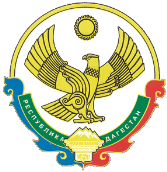 ТЕРРИТОРИАЛЬНАЯ ИЗБИРАТЕЛЬНАЯ КОМИССИЯ
БОТЛИХСКОГО РАЙОНАРЕШЕНИЕ15 декабря  2016 года                                                                                    № 1/4с. БотлихОб избрании заместителя председателя территориальной избирательной комиссии Ботлихского района В соответствии с частями 8, 13 статьи 28 Федерального закона «Об основных гарантиях избирательных прав и права на участие в референдуме граждан Российской Федерации» и на основании протокола счетной комиссии № 2 от 15 декабря 2016 года о результатах тайного голосования по выборам заместителя председателя территориальной избирательной комиссии Ботлихского района, территориальная избирательная комиссия Ботлихского района решила: 1. Утвердить протокол счетной комиссии № 2 от 15 декабря 2016 года о результатах тайного голосования по выборам заместителя председателя территориальной избирательной комиссии Ботлихского района. 2. Считать избранным на должность заместителя председателя территориальной избирательной комиссии Ботлихского района Газиева Анварбега Навурбеговича. 3. Направить настоящее решение в Избирательную комиссию Республики Дагестан.Председатель территориальной                                           А. Б. Гаджиев избирательной комиссии Секретарь территориальной                                                 П. Б. Алиева избирательной комиссииТЕРРИТОРИАЛЬНАЯ ИЗБИРАТЕЛЬНАЯ КОМИССИЯ
БОТЛИХСКОГО РАЙОНАРЕШЕНИЕ15 декабря  2016 года                                                                                   № 2/4с. БотлихОб избрании заместителя председателя территориальной избирательной комиссии Ботлихского района В соответствии с частями 8, 13 статьи 28 Федерального закона «Об основных гарантиях избирательных прав и права на участие в референдуме граждан Российской Федерации» и на основании протокола счетной комиссии № 4 от 15 декабря 2016 года о результатах тайного голосования по выборам секретаря территориальной избирательной комиссии Ботлихского района, территориальная избирательная комиссия Ботлихского района решила: 1. Утвердить протокол счетной комиссии № 4 от 15 декабря 2016 года о результатах тайного голосования по выборам заместителя председателя территориальной избирательной комиссии Ботлихского района. 2. Считать избранной на должность секретаря территориальной избирательной комиссии Ботлихского района Алиеву Патимат Балдуговну. 3. Направить настоящее решение в Избирательную комиссию Республики Дагестан.Председатель территориальной                                           А. Б. Гаджиев избирательной комиссии Секретарь территориальной                                                 П. Б. Алиева избирательной комиссии